          Závěrkový 'list č. PL-20240313-3626-24
            (pro burzovní obchody s plynem v rámci sdružených služeb dodávky plynu)
číslo aukce: 3626 Datum konání burzovního shromáždění: 13. března 2024Dodavatel (prodávající):Zapsán v:
Sídlo:
IČO: 60193492
Bankovní spojení:
Zastoupen:
Jméno a příjmení makléře:
Evidenční Číslo makléře:Odběratel (kupupcí):Zapsán v:
Sídlo:
IČO: 00024953
Bankovní spojení:
Zastoupen:
Jméno a příjmení makléře:
Evidenční číslo makléře:Pražská plynárenská, a. s.
OR vedeném Městským soudem v Praze, oddíl B, vložka 2337
Národní 37, 110 00 Praha 1- Nové Město
DIČ: CZ60193492Bc. Kateřina Votrubová
41 039Okresní soud v ChrudimiRegistru ekonomíckých subjektů, ČSú
Všehrdovo náměstí 45, 53721 Chrudim
DIČ: XIng. Kateřina Tabačárová
41 015Popis produktu: Dodávka zemního plynu v rámci sdružených služeb dodávky
                                    zemního plynu pro odběr do 630 MWh (plyn - maloodběr)
Způsob sjednání ceny: postupná fixace ceny - násobící koeficient
Hodnota fixačního produktu: best ask price - postupná fixace ve fixačních krocích
Počet odběrných míst: 2
Termín dodávky: 1.1.2025 – 31.12.2026Celkové množství dodávky: 581 MWh
Hodnota násobícího fíxačního koeficientu: 116,8 %Mínimálni počet fixačních kroků pro kalendářní rok dodávky: 2
Maximální počet fixačních kroků pro kalendářní rok dodávky: 3Pevná kapacitní složka ceny:0 Kč/odb. rmsto/měsíc
0 Kč/tís. m-Technické parametry dodávky:viz Příloha závěrkového listu č. 1Zúčtovací podmínky:
Zúčtovací období: měsíc
Splatnost zúčtovací faktury: 14 dní
Zálohy v průběhu zúčtovacího období: bez zálohDodávka plynu vrámci SSDP chamkteru maloodběr- postupná fixace ceny - násobicí fixačnl koeficientSbsna 1 (celkem 9)Ostatní podmínkyPokyn k jednotlivým fixačním krokům bude zajišt'ován formou společného pokynu pro více odběratelů
(Závěrkové listy č. PL-20240313-3626-1 až PL-20240313-3626-59). Všechna ustanovení uvedená
v závěrkovém listě, která se týkají ceny za dodávku komodíty, platí pro společný pokyn.Není--li níže uvedeno jinak, bude dodavatel odběrateli účtovat dodávku samostatnou fakturou v elektronické podobě ve formátu PDF za každé odběrné místo zvlášť.Není--li níže uvedeno jinak, bude dodavatel odběrateli předepisovat a účtovat zálohy samostatným
předpisem a samostatným daňovým dokladem o přijetí platby v elektronické podobě ve formátu PDF za každé odběrné místo zvlášť.Dodavatel je povinen u odběmých míst s jiným než ročním zúčtovacím obdobím umožnit samoodečet,
není-li odečet měřícího zařízení prováděn dálkově. Dodavatel provede bezplatné vyúčtování po zaslání
samoodečtů ze strany odběratele, které mu budou zaslány v termínu a způsobem stanoveným dodavatelem.
Tím není dotčena povinnost odběratele uhradit dodavateli poplatky spojené se zajištěním služby vyúčtování
na základě samoodečtu, které jsou dodavateli účtovány provozovatelem příslušné distribuční soustavy.Dodavatel je povinen poskytnout odběrateli na jeho vyžádání bezplatné mimořádné vyúčtování k 31. prosinci kalendářního roku, pokud odběratel zašle dodavateli v termínu a způsobem stanoveným dodavatelem společně s vyžádáním mímořádného vyúčtovárí samoodečet provedený k poslednimu dni uplynulého kalendářnfho roku.Dodavatel je povinen jmenovat pro zajištění obchodního styku s odběratelem konkrétní kontaktní osobu,
která bude odběratelí operatívně k dispozicí pro řešení případných problémů při dodávce komodity, řešení reklamací souvisejících s fakturací, včasné zpracování požadavků na změny parametrů odběrných míst, apod.Odběratel je oprávněn požadovat po dodavatelí zahájerí dodávky plynu i do odběrného místa, které po
uzavření burzovního obchodu (závěrkového listu) zřídí nově. V takovém případě je dodavatel povinen zahájit
dodávku plynu za cenu a za podmínek uzavřeného burzovního obchodu. Dodavatel je oprávněn odmítnout
zahájení dodávky pouze v případě, že roční množství dodávky plynu do nově zřízeného odběrného místa
(odběrných míst) překročí 10 % celkového ročního množství dodávky, sjednaného pro odběratele burzovním
obchodem (závěrkovým listem).Dodací podmínky1. Dodavatel je povinen dodávat sjednané množství plynu do odběrného místa odběratele v rozsahu a  za  podmínek uzavřeného burzovního obchodu (závěrkového listu) v kvalitě podle Řádu provozovatele
  přepravní soustavy, ke které je odběrné místo připojeno, pokud tomu nebrání okolnosti vyvolané
  provozovatelem přepravní nebo distribuční soustavy nebo okolnosti stanovené příslušnými právními
  předpisy.2. Za sjednané množství plynu se považuje skutečně dodané a odebrané množství plynu v odběmém místě
  odběratele v maximální hodnotě ročního množství 630 MWh. Odběratel je povinen odebírat plyn do
  uvedené maximální hodnoty ročního množství. Celkové množství dodávky plynu uvedené na závěrkovém
  listu představuje předpokládané množství dodávky plynu.3. Dodávka plynu je splněna přechodem plynu z příslušné distribuční soustavy přes měřící zařízení
  do odběrného místa odběratele.4. Dodavatel je povinen zajistit na vlastní jméno a na vlastní účet pro odběrné místo odběratele přepravu
  plynu, uskladněm plynu, distribuci plynu a ostatní související služby.5. Dodavatel je povinen ve smyslu příslušného platného právního předpisu převít závazek odběratele
  odebrat plyn z plynárenské soustavy a nést plnou zodpovědnost za odchylku odběratele vztahující se
  k odběrnému místu odběratele. Z důvodu přenesení odpovědnosti za odchylku na dodavatele není
  odběratel oprávněn mít pro dodávku plynu do odběrného místa dle burzovrího obchodu (závěrkového
  listu) jiného nebo více jiných dodavatelů. Odběratel se zavazuje ukončit smlouvu s předcházejícímDodávka plynu v rámci SSDP chamktem maloodběr- postupná fixace ceny - násobicÍ fixační koeficientStrana 2 (celkem 9)dodavatelem, pokud k tomu nezplnomocní dodavatele, který mu bude dodávat plyn na základě
burzovního obchodu (závěrkového listu).6. Dodávka plynu se považuje za zahájenou první plynárenský den burzovním obchodem sjednaného
  období dodávky plynu a za ukonČenou poslední plynárenský den burzovním obchodem sjednaného
  období dodávky plynu. Odběratel je povinen nahlásit dodavateli stav měříďho zařízení v odběrném místě
  k prvnímu kalendářnímu dni zahájerí burzovním obchodem sjednané dodávky plynu, a to nejpozději jeden
  kalendářní den po tomto datu. V případě, že tak neučiní, bude poČáteČní stav měřícího zařízení stanoven
  provozovatelem distribuční soustavy v souladu s Řádem provozovatele distribuční soustavy. Odběratel
  se tímto «dává nároku na reklamací takového stavu měřícího zařízení a takto stanovený stav měřícího
  zařízení plně respektuje.7. Sjednaná dodávka plynu může být omezena, pokud bude provozovatelem přepravní soustavy vyhlášen
  stav nouze podle příslušných platných právních předpisů. Odběratel je povinen sledovat informace
  o vyhlášení omezujících regulačních opatření v případě hrozícího nebo stávajícího stavu nouze
  v plynárenství. Dodavatel i odběratel jsou povinni v případě hrozícího nebo stávajícího stavu nouze
  v plynárenství postupovat podle příslušného platného právního předpisu.8. Dodavatelem dodané a odběratelem odebrané množství plynu bude v odběrném místě měřeno měřícím zařízením ve vlastnictví příslušného provozovatele distribuční soustavy, který zodpovídá za správnost  naměřených údajů. O druhu, velikosti, umístění a skladbě měřícího zařízení rozhoduje příslušný provozovatel distribuční soustavy. Odběratel je povinen odebírat plyn pouze přes měřidlo, které připojil  provozovatel distribuční soustavy. Odběratel je povinen udržovat odběrné zařízení ve stavu, který
  odpovídá příslušným technickým normám a platným právním předpisům a který umožňuje jeho řádnýa spolehlivý provoz.9. Měření dodávek plynu včetně vyhodnocování, předávání výsledků měřerí a dalších nezbytných informaď
  pro vyúČtování dodávky plynu je zajíšťováno příslušným provozovatelem distribuČní soustavy. Naměřený
  objem plynu bude v souladu s platnými právnímí předpisy přepočítáván na «tažené podmínky a energii
  vyjádřenou v MWh, resp. kWh. Rozdělení odběru plynu do jednotlívých kalendářních měsíců je stanoveno
  v závislosti na termínu odečtu odběru plynu, který provádí příslušný provozovatel distribuČní soustavy
  v souladu s platným Řádem provozovatele distribuční soustavy.10. Odběratel se zavazuje umožnit přístup k měřícímu zařízení na odběrném místě pro potřebu kontroly
  správností měřených údajů, provedení odeČtů nebo kontroly, opravy, údržby, výměny nebo odebrání
  měřidla, a to rovněž při ukonČení odběru nebo přerušení dodávky plynu. Odběratel je povinen zdržet se
jakýchkoliv zásahů do měřidla a jeho připojení včetně plomb, a zabezpečít měřidlo tak, aby nemohlo dojít
  k jeho poškození, odcizení nebo porušení plomb. Odběratel je dále povinen bez zbytečného odkladu
  oznámit dodavatelí poškození měřícího zařízení nebo jeho plomby, případně jinou událost, která má vlivna řádnou funkci měřícího zařízení.Cena za dodávku komodity1. Výsledná cena za dodávku komodity plyn v příslušném roce dodávky je určena postupnou fixací ceny
  4 MWh komodity plyn v jednotlivých fixačních krocích. Základním parametrem při postupné fixaci ceny
  ve fixačním kroku je hodnota násobicího fixačního koeficientu, kurz CZK/EUR a hodnota ceny (best ask)
  fixačního produktu, kterým je roční produkt na European Energy Exchange AG pro THE (není--li burzovním
  obchodem sjednáno jinak).2. Postupná fixace ceny protíhá prostřednictvím elektronického fixačního nástroje, ve kterém odběratel
  zadává dodavateli jednotlivé Pokyny k fixačním krokům v souladu s postupy pro jeho používání.3. Elektronickým fixačním nástrojem je fixační modul systému CEBOIS Českomoravské komoditní burzy
  Kladno (fixační modul ČMKB) nebo vlastní elektronický fixační nástroj dodavatele.4. Pokyn k fixačnímu kroku musí být odběratelem zadán v den fixace v provozní době elektronického
  fixačního nástroje.5. Pokyn k fixačnímu kroku obsahuje den fixace, označení kalendářního roku dodávky, fixované množství
  komodity plyn, pro které bude v příslušném fixačním kroku určena cena 4 MWh a hodnotu ceny (best ask)
  fixačního produktu.Dodávka plynu v rámci SSDP charakteru maloodběr- postupná fixace ceny - násobicí fixačni koeficientStrana 3 (celkem 9)6. Ve fixačním modulu ČMKB odběratel vychází při zadávání Pokynu k fixačnímu kroku z ceny (best ask)
  fixačního produktu.Fixační krok je uskutečněn v případě, kdy dodavatel odešle odběrateli akceptaci ceny, uvedené
odběratelem v Pokynu k fixačnímu kroku. Akceptace musí obsahovat dodavatelem vyplněnou cenu,
která je nižší nebo rovna ceně, uvedené odběratelem v Pokynu k fixačnímu kroku. Dodavatel je povinen
při akceptaci vycházet z aktuální hodnoty ceny (best ask), za kterou je odpovídající produkt plynu
na velkoobchodních platformách reálně dostupný. Fixační krok je uskutečněn s hodnotou vyplněnou
dodavatelem v akceptaci.V případě, že odpovídající produkt plynu není aktuálně na velkoobchodních platformách za
odběratelem uvedenou cenu reálně dostupný, dodavatel má právo odeslat odběrateli svůj návrh s vyšší hodnotou ceny. Dodavatel je povinen ve svém návrhu vycházet z aktuální hodnoty ceny (best ask), za kterou je odpovídající produkt plynu na velkoobchodních platformách reálně dostupný. V případě, že odběratel návrh ceny v dodavatelem stanovené Ihůtě přijme, je fixační krok uskutečněn s hodnotou ceny (best ask) v odběratelem přijatém návrhu.Pokyny k fixačnímu kroku, akceptace ceny, návrhy ceny a přijetí návrhu ceny jsou odesílány
prostřednictvím fixačního modulu čMKB na adresy dodavatele a odběratele, uvedené v kontaktních
údajích pro zasílání Pokynů k fixačnímu kroku.7. V případě omezeného nebo přerušeného provozu elektronického fixačního nástroje probíhá postupná
  fixace telefonicky, a to prostřednictvím telefonních čísel uvedených v kontaktních údajích pro zasílání
  Pokynu k fixačnimu kroku. V takovém případě je uskutečnění fixačního kroku dodavatel povinen písemně
  potvrdit na adresu odběratele, uvedenou v kontaktních údajích pro zasílání Pokynů k fixačnímu kroku.8. Den fixace je den pro určeni hodnoty fixované jednotkové ceny (CZK/MWh) komodity plyn v příslušném
  fixačním kroku. Den fixace musí být obchodním dnem na European Energy Exchange AG a zároveň
  pracovním dnem v české republice. Odběratel je povinen postupovat při zadávání Pokynů k fixačním
  krokům s náležitou odbornou péčí tak, aby součet fixovaného množství plynu v MWh uvedeného
  ve všech fixačních krocích pro příslušný kalendářní rok byl roven sjednanému množství plynu pro
  příslušný kalendářní rok. V případě, že nejpozději do 10. prosince roku předcházejícího příslušnému roku
  dodávky, nebudou uskuteČněny fixaČni kroky pro celé sjednané množství plynu pro příslušný rok dodávky, dodavatel určí fixovanou jednotkovou cenu pro zbývající množství komodity plyn, pro které dosud nebyla  určena hodnota fixované jednotkové ceny, a to ke dni fixace, kterým je první pracovní den následující po  IO. prosinci, který je zároveň obchodním dnem European Energy Exchange AG s použitím ceny (hodnotysettlement price) fixačního produktu pro příslušný kalendářní rok dodávky.9. Ve fixačním kroku je odběratel povinen stanovit fixované množství komodity plyn pro příslušný kalendářní rok v minimální hodnotě 500 MWh.10. Dodavatel je po uskutečnění fixačrího kroku povinen určit ve fixaČním kroku fixovanou jednotkovou cenu  komodity plyn pro příslušné fixované množství plynu tak, že jednotková cena komodity plyn ve fixačrím  kroku je rovna součinu ceny Fixačního produktu v EUR/MWh, hodnoty kurzu CZK/EUR a hodnoty
  násotícího fixačního koeficientu.Fixovaná jednotková cena komodity plyn pro fixované množství plynu ve fixačním kroku [CZK/MWh] =
cena Fixačniho produktu [EUR/MWh] " kurz CZK/EUR " násobící fixační koeficient [%]
a Cenou fixačního produktu je hodnota ceny (best ask price) ročního produktu na European Energy
  Exchange AG pro THE (není-li burzovním obchodem sjednáno jinak) pro příslušný kalendářní rok
  dodávky nebo hodnota ceny (best ask price) odpovídajícího produktu plynu reálně dostupného na
  velkoobchodních platformách, s nimiž byl fixační krok uskutečněn urzem CZK/EuR je hodnota směnného kurzu devizového trhu vyhlašovaná Českou národní bankou pro den fixace.Hodnota násobicího fixačního koeficientu je stanovena burzovním obchodem (závěrkovým listem).Fixovaná jednotková cena je ve fixačním kroku zaokrouhlena na celé koruny podle běžných matematických zvyklostí.Dodávka plynu v rámci SSDP charakteru maÍoodběr- postupná fixace ceny - násobicí fixační koeficientStrana 4 (celkem 9)11. Dodavatel je povinen určit pro dodávku komodity plyn v příslušném roce výslednou jednotkovou cenu
  komodíty plyn nejpozděj do ů 5. prosince roku předcházejcího roku dodávky, a to tak, že výsledná
jednotková cena komodity plyn bude rovna váženému aritmetíckému průměru fixovaných jednotkových
  cen silové plynu v jednotlivých fixačních krocích dle vzorce:{ fixovaná cena í MWh komodíty plyn ve fixačním kmku ; " fixované množstvl plynu ve fixačmm kroku í
l=lCena č MWh komodity plyn[ fixované množství plynu ve r»ačním kroku 1
»1kde i = fixačni krok í až n pro přislušný rok dodávky.12. Výslednou jednotkovou cenu komodity plyn pro příslušný rok dodávky (cenu za 1 MWh komodity plyn)
je dodavatel povinen oznámit odběrateli nejpozději do 15. prosince roku předcházejícího roku dodávky,
  a to formou odeslárí e-mailu z adresy dodavatele, uvedené v kontaktních údajích pro zasílání Pokynů
  k fixačnímu kroku, na adresu odběratele, uvedenou v kontaktních údajích pro zasílání Pokynů k fixačnímu
  kroku.13. Výsledná jednotková cena dodávky komodity plyn (cena za 1 MWh), urČená v souladu s výše uvedeným
  postupem, bude dodavatelem účtována odběrateli za dodávku plynu v příslušném roce dodávky a je pro
  příslušný rok dodávky plynu konečná, neměnná a závazná.14. Při fixačních krocích, uskutečňovaných na základě odběratelem zadávaných Pokynů k fixaČrím krokům,
  je dodavatel povinen postupovat s náležitou odbornou péčí a s ohledem na aktuální hodnoty ceny
  (best ask) fixačního produktu nebo odpovídajícího produktu reálně dostupného na velkoobchodních
  platformách, resp. velkoobchodním trhu tak, aby odběratelí nevznikly škody.Platební podmínky1. Odběratel je povinen zaplatit dodavateli za dodávku plynu cenu, která je tvořena:
  a) cenou za dodávku komodity plyn prostřednictvím násobicího fixačního koeficíentu, který je stanoven
    burzovním obchodem (závěrkovým listem) a
  b) pevnou kapacitrí složkou ceny
  c) cenou za přepravu plynu, uskladnění plynu, distribuci plynu a související služby stanovenou v souladu
    se všeobecně závaznými právními předpisy, zejména cenovými rozhodnutími příslušných správních
    a regulačních orgánů.2. Dodávky plynu se v průběhu zúčtovacího období vyúčtovávají fakturami, které musí mít náležitosti
  daňových dokladů podle příslušných právních předpisů.3. K účtované ceně dodávky plynu se připoČítává daň z plynu, daň z přidané hodnoty, poplatky a jiné
  nepřímé daně stanovené'v souladu s příslušnými právními předpisy. Odběratel je povinen předložit
  dodavateli doklady, na základě kterých uplatňuje osvobození od příslušné daně. Zároveň je odběratel
  povinen v případě změny, zániku či zrušení příslušného dokladu, na základě kterého uplatňuje osvobození
  dle předchozí věty, tuto skutečnost dodavateli oznámit, a to bez zbytečného odkladu, nejdéle však
  do druhého pracovního dne ode dne změny, zániku nebo zrušení tohoto dokladu, na základě kterého
  uplatňuje osvobození. Odběratel je odpovědný za škodu, která vznikne dodavateli porušením povinnosti
  zákazníka uvedené v předchozí větě.4. V průběhu zúčtovacího období hradí odběratel dodavateli za dodávky plynu pravidelné zálohy, pokud
  není burzovním obchodem sjednáno jinak. Jejich výše je určena podle celkové předpokládané platby
  odběratele za příslušné fakturační období včetně daně z přidané hodnoty. Dodavatel je povinen
  po uzavřerí burzovního obchodu (závěrkového listu) vystavit odběrateli v souladu s podmínkami
  uzavřeného burzovního obchodu (závěrkového listu) platební kalendář s uvederím počtu, výše
  a splatnosti záloh.5. Zálohy zaplacené odběratelem na příslušné zúčtovací období budou dodavatelem vypořádány ve faktuře
  za zúčtovací období. Rozdíl ve faktuře mezi vyúčtovanou částkou a zaplacenými zálohami, který je
  nedoplatkem odběratele, je odběratel povinen zaplatit dodavateli v termínu splatnosti faktury. Rozdíl ve
  faktuře mezi vyúčtovanou částkou a zapíacenými zálohami, který je přeplatkem odběratele, dodavatel
  vrátí odběrateli v termínu splatnosti faktury na bankovní účet odběratele uvedený v závěrkovém listu
  s použitím variabilního symbolu uvedeného na faktuře. Pokud není burzovním obchodem sjednáno jinak,Dodávka plynu v rámci SSDP charakteru maloodběr - postupná fixace ceny - násobicí fixační koeficientStrana 5 (cejkem 9)je dodavatel oprávněn přeplatky a nedoplatky odběratele převádět do dalšího zúčtovacího období, dále
je oprávněn započítat přeplatek odběratele na úhradu záloh v dalším zúčtovacím období, přiČemž převod a započtení těchto částek je povinen vždy oznámit odběrateli.6. Odběratel je povinen provádět všechny platby bezhotovostně v tuzemské měně, pokud není burzovním
  obchodem (závěrkovým listem) sjednána jiná měna, na bankovní účet dodavatele uvedený na příslušné
  faktuře s použitím variabilního symbolu uvedeného na faktuře. Pokud odběratel poukáže platbu
  s nesprávným variabilním symbolem, nebo ji poukáže na jiný bankovní účet dodavatele, než je uvedeno
  na faktuře, je dodavatel oprávněn platbu vrátit odběrateli jako neidentifikovatelnou a účtovat úrok
  z prodlení za opožděné placerí od data splatnosti faktury až do obdržení správně poukázané platby.7. Zaplacením plateb se rozumí připsání příslušné částky na bankovnf účet dodavatele. Připadne-li den
  splatnosti faktury nebo zálohy na den pracovního volna nebo klidu, je dnem splatnosti nejbližší  následující  pracovní den.8. V případě prodlení odběratele s úhradou jakékoliv částky vyplývající z uzavřeného burzovního obchodu
  (závěrkového listu), je odběratel povinen uhradit dodavateli úrok z prodlení ve výši O,05 % z dlužné částky
  za každý den prodlení.9. V případě, že je odběratel v prodlení s úhradou jakékoliv částky vyplývající z uzavřeného burzovního
  obchodu, má dodavatel právo zaslat odběrateli písemné výzvy či upomínky k placení. Odběratel je
  v takovém případě povinen uhradit dodavateli náklady spojené se zasláním písemné výzvy či upomínky  k placení.10. O. V případě prodlení dodavatele s úhradou jakékoliv částky vyplývající z uzavřeného burzovmho obchodu  (závěrkového listu), je dodavatel povinen uhradit odběrateli úrok z prodlení ve výši O,05 % z dlužné částky  za každý den prodlení.Reklamace1. Zjistí-li odběratel chyby nebo omyly při vyúčtování dodávky plynu dle uzavřeného burzovního obchodu
  (závěrkového listu), má právo příslušné vyúčtování (fakturu) u dodavatele reklamovat, a to nejpozději do
  30 kalendářních dnů od doručem faktury, v níž se reklamované skutečnosti vyskytly. Reklamace musí mít
  písemnou formu a její uplatnění nemá odkladný úČinek na splatnost faktury, vyjma zcela zjevné chyby,
  nedohodne-li se odběratel a dodavatel jinak.2. Dodavatel je povinen reklamaci přezkoumat a výsledek přezkoumání je povinen oznámit odběrateli ve  Ihůtě do 30 kalendářních dnů od doručení reklamace.Omezení a přerušení dodávky1. Dodavatel je oprávněn přerušit nebo omezit v nezbytném rozsahu dodávku plynu dle burzovního obchodu  (závěrkového listu) v odběrném místě v případech neoprávněného odběru, který je definován příslušnými  platnými právními předpisy.2. Přerušení nebo omezení dodávky plynu z důvodu neoprávněného odběru bude provedeno
  provozovatelem distribučni soustavy na žádost dodavatele bezprostředně po zjištění neoprávněného  odběru a bude provedeno na náklady odběratele.3. Přerušerím nebo omezením dodávky plynu v případech neoprávněného odběru nevzniká odběrateli právo
  na náhradu škody a ušlého zisku na dodavateli a na provozovateli distribuční soustavy.4. Odběratel je povineri uhradit dodavateli náklady spojené s přerušením, obnovením nebo ukončením
  dodávky plynu z důvodu neoprávněného odběru. Při neoprávněném odběru je zákazník povinen uhradit
  skutečně vzniklou škodu, nelze-li vzniklou škodu prokazatelně stanovit, je náhrada škody vypočtena poďle
  Řádu provozovatele distribučrí soustavy.Odstoupení od burzovního obchodu závěrkového listu1. Dodavatel je oprávněn odstoupit od burzovního obchodu (závěrkového listu) v případě:
  a) podstatného porušení povinností - podmínek burzovního obchodu (závěrkového listu) odběratelemDodávka plynu v rámci SSDP charakteru maloodběr- postupná fixace ceny - násobici fixačnl koeficientStrana 6 (celkem 9)Komunikace a doručováníb) neoprávněného odběru, který je definován příslušnými platnými právními předpisy,
c) je-lí odběratel v úpadku nebo je mu povoleno vyrovnání.2. Za podstatné porušení povinností - podmínek burzovního obchodu (závěrkového listu) odběratelem se
  považuje zejména:
  a) je-lí odběratel i přes doručení výzvy nebo upomínky k placení opakovaně v prodlení se zaplacením
    peněžitého závazku vyplývajícího ze závěrkového listu,
  b) zjistí-li dodavatel nebo příslušný provozovatel distribučrí soustavy neoprávněnou manipulaci s měřícím
    zařízením,
  c) neumožní-li odběratel přístup k měřícímu zařízení ani po opakované písemné výzvě dodavatele nebo
    příslušného provozovatele distribuční soustavy,
  d) poruší-li odběratel podstatně povinnosti - podmínky zvlášť specifikované burzovním obchodem
      (závěrkovým listem).3. Odběratel je oprávněn odstoupit od burzovního obchodu (závěrkového listu) v případě:
  a) podstatného porušení povinností - podmínek burzovního obchodu (závěrkového listu) dodavatelem,
  b) je-li dodavatel v úpadku nebo je mu povoleno vyrovnání.4. Za podstatné porušení povinností - podmínek burzovního obchodu (závěrkového listu) dodavatelem se
  považuje zejména:
  a) bezdůvodné přerušení, omezení nebo ukončení dodávky plynu dodavatelem,
  b) bezdůvodné nezajištění dopravy plynu a souvisejících služeb ze strany dodavatele,
  c) je-li dodavatel í přes doručení výzvy nebo upomínky k placení opakovaně v prodlení se zaplacením
    peněžitého závazku vyplývajícího ze závěrkového listu,d) poruší-li dodavatel podstatně povinnosti - podmínky zvlášť specifikované burzovním obchodem
  (závěrkovým listem).5. Odstoupení od burzovního obchodu (závěrkového listu) musí být provedeno písemně a je úČínné dnem
  doruČení písemného oznámení o odstoupení druhé smluvní straně, nebo pozdějším dnem, který je
  v oznámení o odstoupení odstupující smluvní stranou stanoven. Odstupující smluvní strana je povinna
  oznámit odstoupeni od burzovniho obchodu (závěrkového listu) příslušnému provozovateli distribuční
  soustavy.1. Korespondence, oznámení či jiné sdělení učiněné mezí smluvními stranami na základě uzavřeného
  burzovního obchodu (závěrkového listu) musí mít písemnou podobu a musí být v českém jazyce (dále
  ,,písemnost").2. Písemnosti se považují za doručené:
  a) osobním doručením a předáním kontaktní osobě smluvní strany, která je adresátem,
  b) pátým kalendářním dnem ode dne odeslání doporučeného dopisu na kontaktní adresu smluvní strany,
    která je adresátem, nebo dřívějším dnem doruČení,
  c) zpětným potvrzením faxové nebo elektronické zprávy, která byla odeslána na kontaktní faxové číslo
    nebo e-mailovou adresu smluvní strany, která je adresátem.3. Smluvní strany jsou povinny oznámit druhé smluvní straně jakékoliv změny v kontaktních údajích pro
  doručování písemností. Za doručené budou považovány i písemnosti, které se vrátí odesílající smluvní
  straně jako nedoručené v důsledku neoznámení nových kontaktních údajů stranou, která je adresátem.Kontaktní údaje:Dodavatel: Jan Žižka,:-mail:Odběratel:, e-mail: iKontaktm údaje pro zasílám pokynů k fixačnímu kroku:Dodavatel: Nákup: Šťavík Jaroslav
; Spatzierová MichaelaŠpánek Martin
          štěpánekDodávka plynu v rámci SSDP charakteru maloodběr- postupná fixace ceny - násobicí fixační koeficientStrana 7 (celkem 9)Ondřej Ondrej.:Vrbová Veronikao: Hubka PetrŽižka JanZdeňka VávrováOdběratel: Mgr. Pavel Kolář,Mlčenlivost1. Dodavatel a odběratel se zavazují, že neposkytnou závěrkový list jako celek ani jeho čast (která není
  veřejně známa) a neveřejné informace z něho plynoucí třetí osobě bez předchozího písemného souhlasu  druhé smluvní strany, kromě případů, kdy jim zveřejnění nebo poskytnutí třetí osobě určuje příslušný  právní předpis.2. Dodavatel a odběratel se zavazují přijmout technická a organizační vnitřní opatřerí k ochraně neveřejných
  informací, zejména důvěrných informací a osobních údajů.Předcházení škodámč. Dodavatel a odběratel se zavazují navzájem se informovat o všech skutečnostech, kterých jsou si vědomi,
  a které by mohly vést ke škodám a usilovat o odvrácení hrozících škod.2. Dodavatel a odběratel se zprostí povinnosti k náhradě škody za podmínek dle ust. % 2913 zákona
  č. 89/2012 sb., občanský zákoník v platném znění, nebo za podmínek vyplývajících ze zákona
  č. 458/2000 sb., o podmínkách podnikání a o výkonu státní správy v energetických odvětvích v platném
  zněnÍ.Ostatní ujednání1. Závěrkový list je Smlouvou o sdružených službách dodávky zemního plynu mezi držitelem licence na
  obchod s plynem (dodavatelem) a zákazníkem (odběratelem), uzavřenou podle zákona č. 89/2012 sb.,
  občanský zákonik v platném znění, zákona Č. 458/2000 sb., o podmínkách podnikání a o výkonu státní
  správy v energetických odvětvích v platném znění (Energetický zákon) a příslušných souvisejících
  právních předpisů.2. Dodavatel a odběratel jsou povinni postupovat při plnění podmínek burzovního obchodu (závěrkového
  listu) v souladu s podmínkami příslušného burzovního obchodu (závěrkového listu), platným Řádem
  provozovateíe přepravni soustavy, platným Řádem provozovatele distribuční soustavy, příslušnými
  právními předpisy a technickými normami.3. Odběratel je oprávněn ukonČit odběr plynu v odběrném místě v případě, kdy dodavateli doloží,
  že ukončuje odběr plynu z důvodu změny převodu vlastnických práv k odběrnému místu nebo z důvodu
  fyzické likvidace odběrného místa (živelní pohroma, demolice). Odběratel se zavazuje před ukončením
  odběru plynu provést odhlášení odběru plynu a sjednat termín odpojení měřícího zařízení. Odběratel
  má povinnost při ukončení odběru plynu umožnit příslušnému provozovateli distribuční soustavy provést
  koneČný odečet, popř. odebrat měřící zařízení. Pokud odběratel neumožní dodavateli nebo provozovateli
  distribučni soustavy nebo jim pověřené osobě provést konečný odečet nebo odpojit měřící zařízení,
  odpovídá za celý odběr až do té doby, kdy dodavatel, nebo provozovatel distribuční soustavy nebo jím
  pověřená osoba bude moci tak učinit.4. Dodavatel a odběratel jsou se souhlasem burzy oprávněni ukončit plnění burzovního obchodu
  (závěrkového listu) rovněž vzájemnou písemnou dohodou.5. Uzavřením burzovního obchodu (závěrkového listu) se ke dni zahájení sjednané dodávky plynu do
  odběrného místa ruší všechny smluvní vztahy související s dodávkou plynu do tohoto odběmého místa,
  které byly uzavřeny mezí dodavatelem a odběratelem nebo jejich právními předchůdci před uzavřením
  burzovního obchodu.6. Pokud by se jakékoliv ustanovení závěrkového listu dostalo do rozporu s platným právním řádem
  České republiky či mezinárodní smlouvou, kterou je česká republika vázána, bude takovéto ustanovení
  automaticky považováno za neplatné a bude postupováno dle aktuální právní úpravy. Tato skutečnost
  nemá víiv na platnost a účinnost ostatrích ustanovení závěrkového listu.Dodávka plynu v rámci SSDP chamkteru maloodběr- postupná fixace ceny - násobicí fixační koeficientStrana 8 (celkem 9)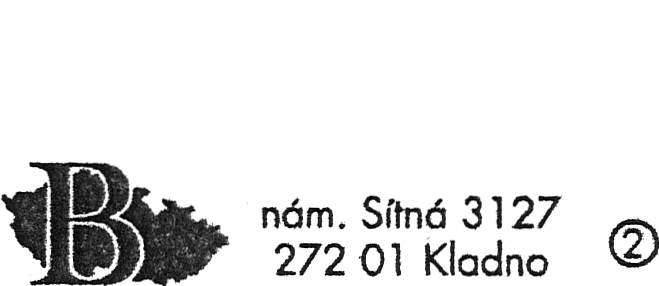 7. Dodavatel a odběratel jsou povinni vynaložit veškeré úsilí k tomu, aby byly případné spory vyplývající
  z burzovního obchodu (závěrkového listu) urovnány smírnou cestou, k tomuto vyvinou vájemnou
  souČinnost.Rozhodčí doložkaVeškeré spory vznikající z burzovního obchodu (závěrkového listu) a v souvislosti s ním, které se nepodaří
odstranit jednáním mezi stranami, budou s konečnou platností rozhodnuty Mezinárodním rozhodčím soudem v Praze při Českomoravské komoditní burze Kladno, který je stálým rozhodčím soudem podle ustanovení 513 zákona č. 216/1994 Sb. o rozhodčím řízení a o výkonu rozhodčích nálezů, podle jeho Řádu, a to jedním nebo třemi rozhodci ustanovenýmí v souladu s uvedeným Řádem.V Kladně dne 13. 3. 2024za dodavateleza odběrateleMgr. Petra Mošovská
    za ČMKB
    čxsxomomvsxá
KOMODIffď IW uNODodávka plynu v rámci SSDP charakteru maloodběr- postupná fixace ceny - násobicí fixační koeficientStrana 9 (celkem 9)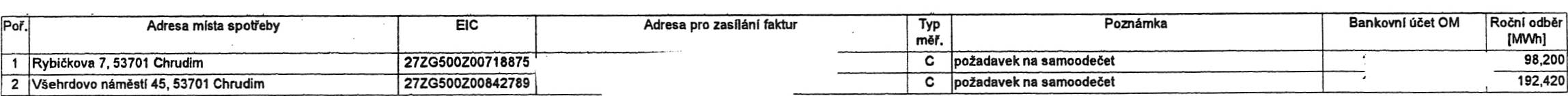 iB»...s-===-í,.-,.Iflloha č. l mě+kavého lishi
Soupis odběmÝch mlslZL č PL-202403133626-24Sírana 1